2018 Williston Coyotes Baseball
Varsity Roster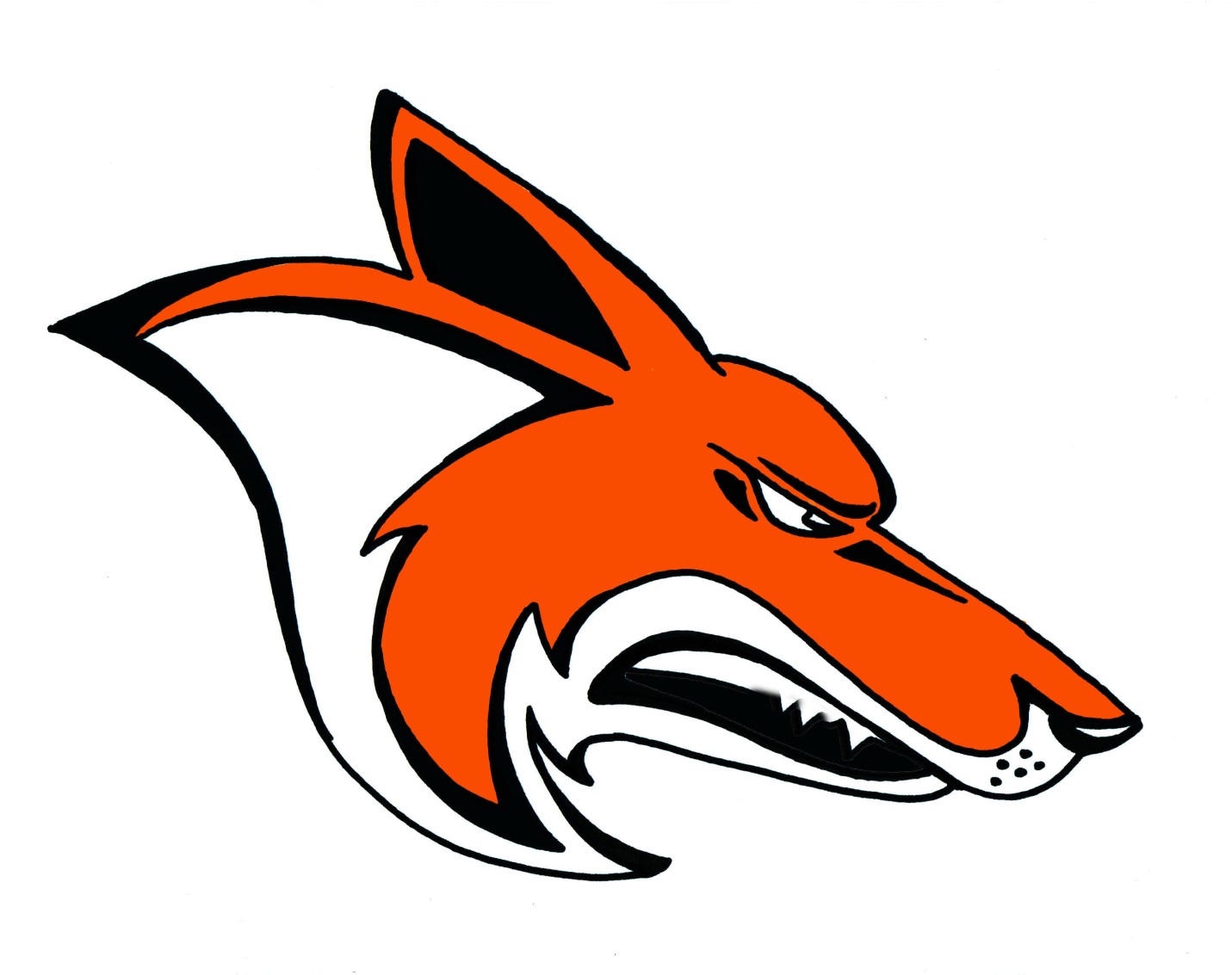 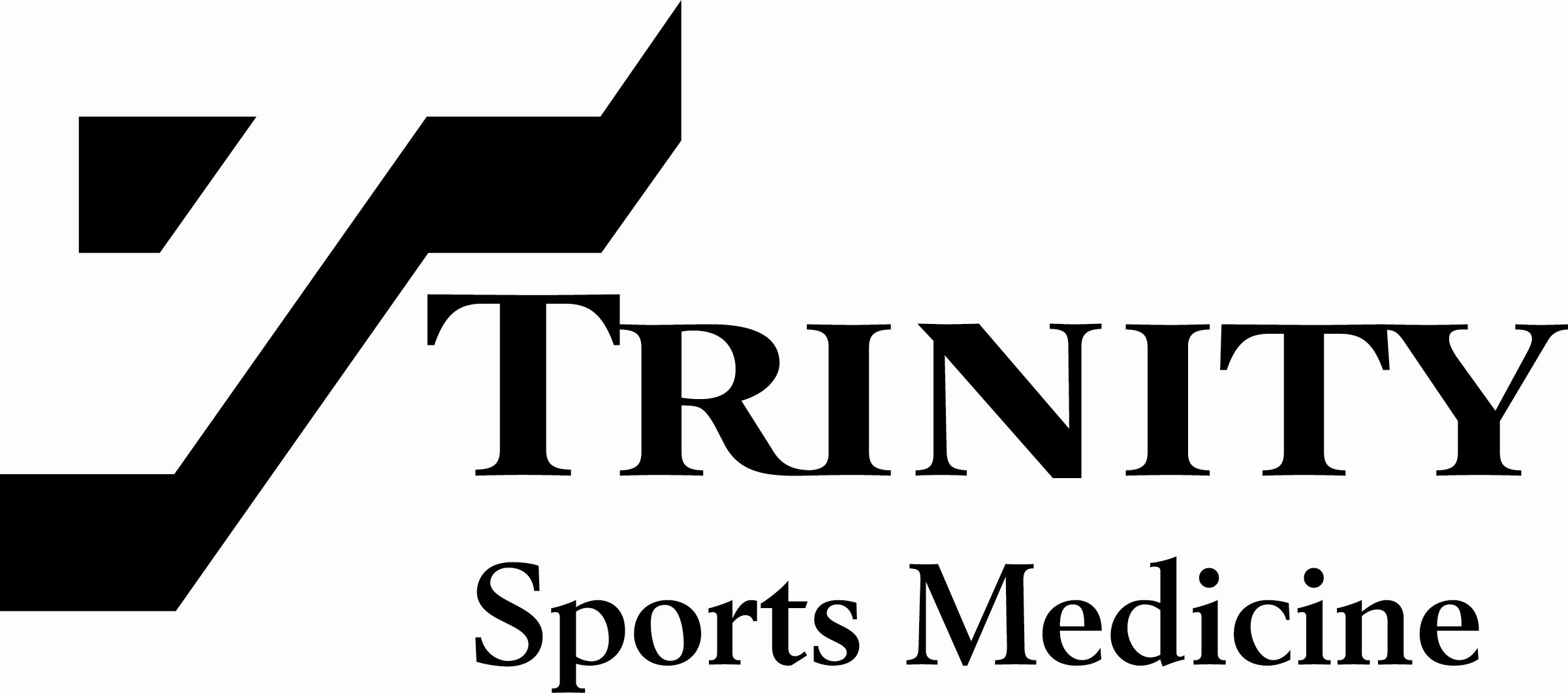 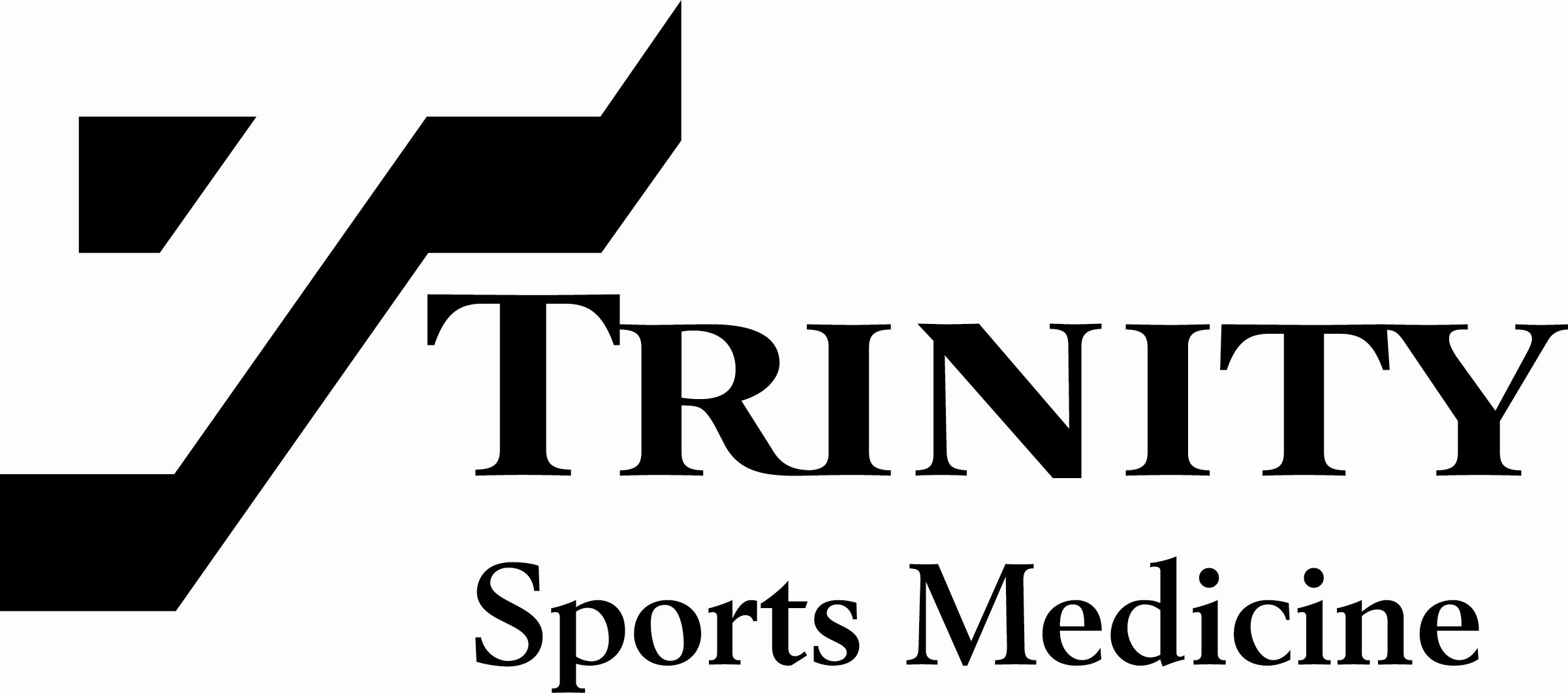 